Предмет: ЖивописьМетодические рекомендации по дистанционному обучению для студентов 2 курсас 13 по 30 апреля 2020
Теоретическая часть
Основные задачи при выполнении портрета- Художественно-образное познание и воссоздание конкретного облика человека. 
- Раскрытие в пластической характеристике человека его душевных качеств. 
- Передача психологической характеристики портретируемого. 
- Создание целостного образа определенной личности. 
- Выражение в портрете своего отношения к портретируемому 
Дистанционные задания студентов являются обязательными. Данный вид деятельности осуществляется с помощью комплекса дидактических заданий по развитию творческих способностей студентов. 

Практические задания 
Форма отчета. Фото выполненного задания отправить в группу в соцсети «ВКонтакте». Консультации в  группе в соцсети «ВКонтакте».Приложение 1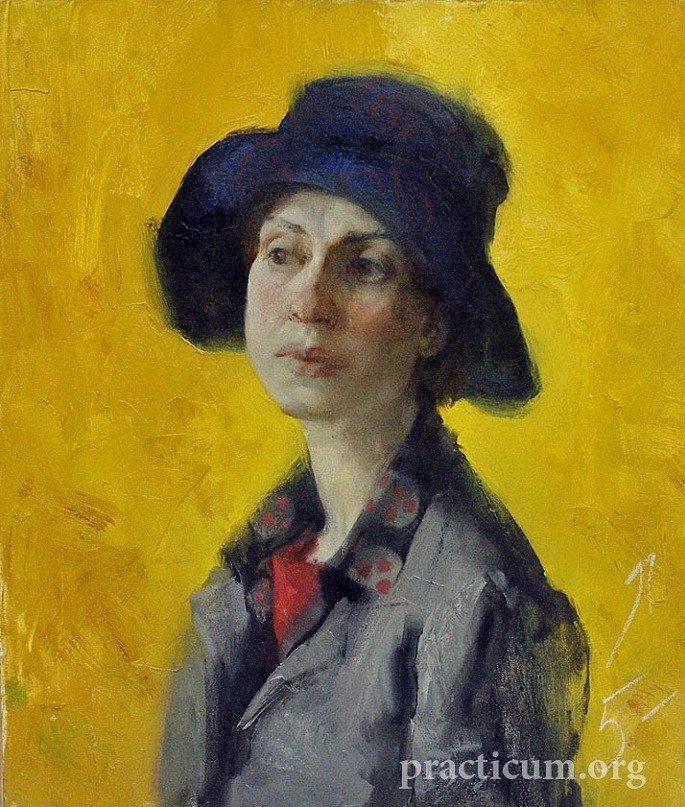 № Цель. Задачи . Содержание литератураКол-во часов 1Копия учебного академического этюда « Портрет натурщика в головном уборе»(Приложение1)Цель: приобретение навыка пространственной передачи формы головы. 
Задачи: 
- правильное композиционное размещение - изучение конструкции головы натурщика в разных ракурсах; 
- формирование навыков моделирования формы головы при помощи цвета. 
Содержание: выполнить копию учебного этюда 40х50В.А.Могилевцев«Основы живописи», стр. 13-3382Выполнение этюда головы натурщика в головном убореФормирование интереса к портрету,
Цель: приобретение навыка работы над портретом, формирование стойкого интереса к искусству портрета. 
Задачи: 
- развитие творческих способностей студентов; 
- изучение и анализ портретов известных художников Содержание задания: выполнить длительный этюд 40х50 см, с выявлением большой формы и портретного сходства. Этюд выполняется поэтапно. Каждый этап фотографируется и отсылается на рецензию руководителю. В.А.Могилевцев«Основы живописи», стр. 13-3318